Změna v programu vyhrazena15.dubnapondělí16.dubnaúterý17.dubnastředa18.dubnačtvrtek19.dubnapátek20.dubnasobota21.dubnaneděle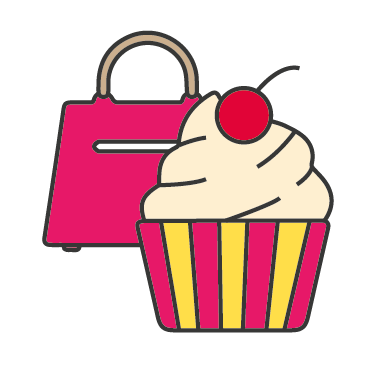 9:30 – 10:45Dámský klubKlubovna 2.p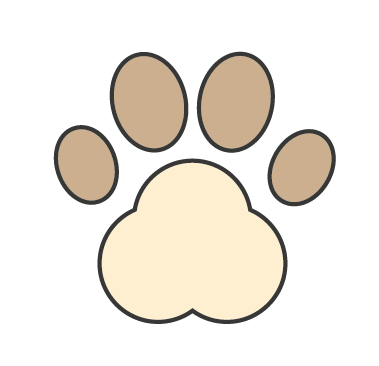 9:00 – 11:00Návštěva útulku FouskyINDIVIDUÁLNĚ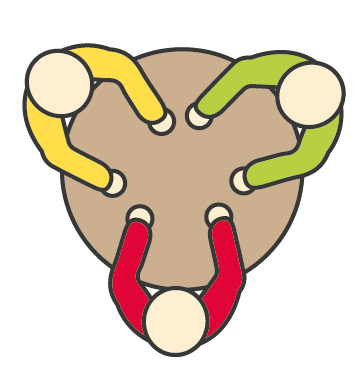 9:00 – 9:45VOŠ ANIMACEKlubovna 2.p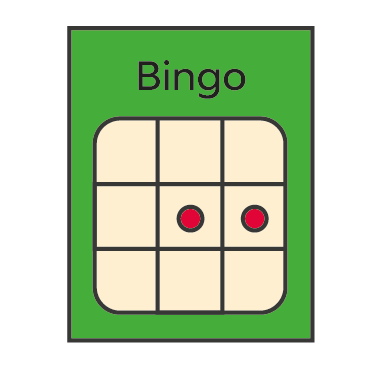 9:00 – 9:45Bingo s NikčouKlubovna 2.p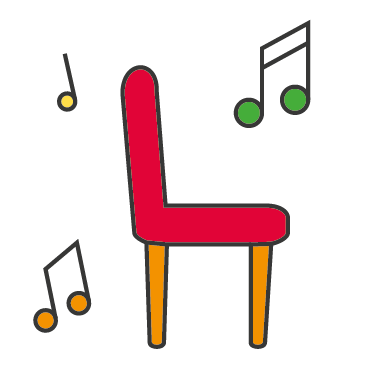 9:30 – 10:30Saxofonový koncertKlubovna 0.p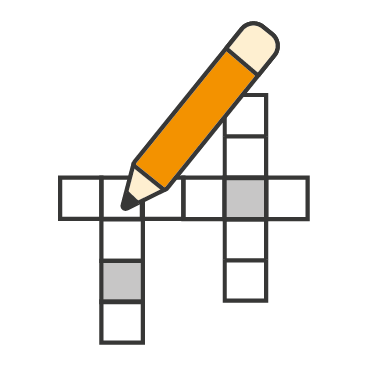 9:00 – 10:00Individuální aktivityINDIVIDUÁLNĚ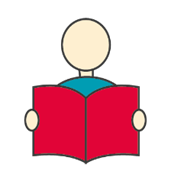 9:30 – 11:00Individuální aktivityINDIVIDUÁLNĚ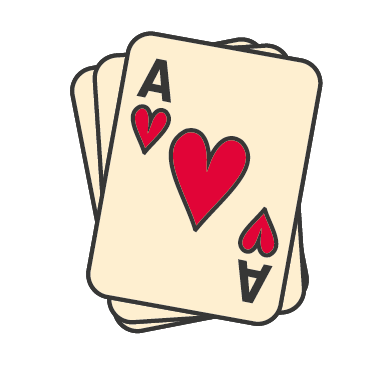 10:00 – 10:45Pánský klubKlubovna 1.p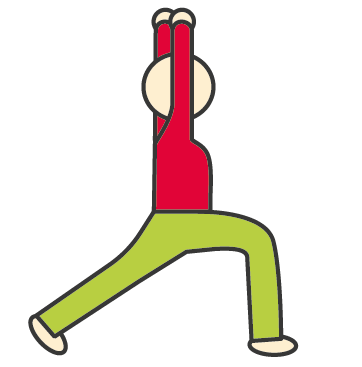 9:30 – 10:30Cvičení s AdélKlubovna 2.p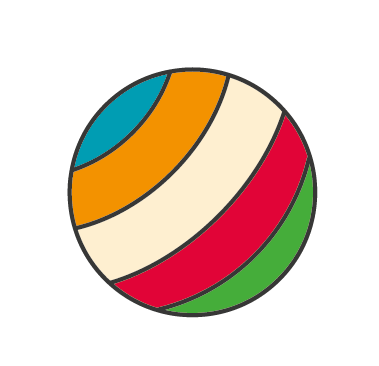 10:00 – 10:45Skupinové cvičení s AdélKlubovna 2.p10:00 – 10:45Trénink paměti se studentyKlubovna 2.p9:30 – 10:30Saxofonový koncertKlubovna 0.p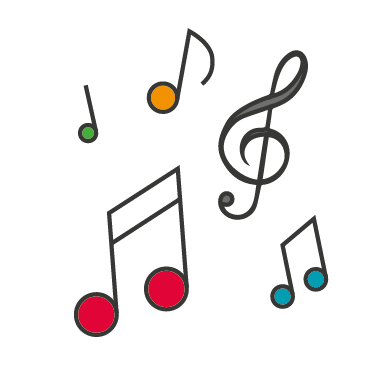 10:00-11:00Poslech hudbyINDIVIDUÁLNĚ10:00 – 11:00Individuální aktivityINDIVIDUÁLNĚ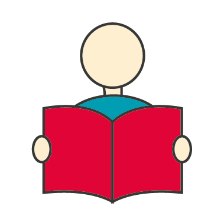 15:00-16:00Individuální aktivity 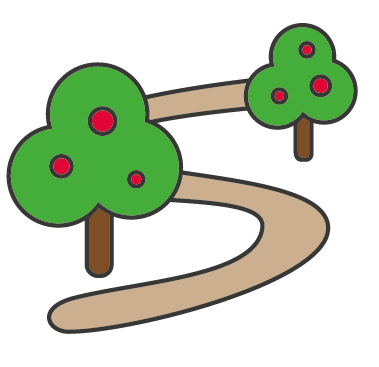 14:00-15:30ProcházkaINDIVIDUÁLNĚ15:00-16:00Individuální aktivity14:15-15:00Pěvecké vystoupeníKlubovna 0.p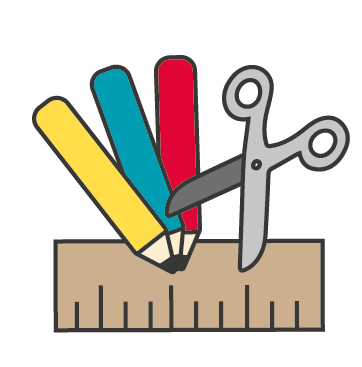 15:00-16:00Šikovné ruce s JarušKlubovna 1.p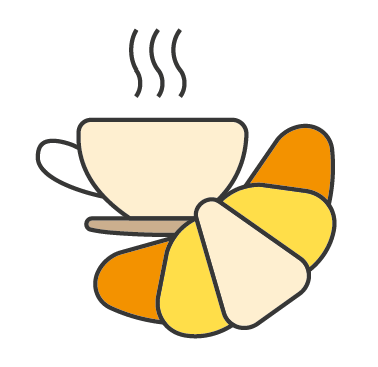 15:00-16:00Posezení u kávy14:00-15:30ProcházkaINDIVIDUÁLNĚ